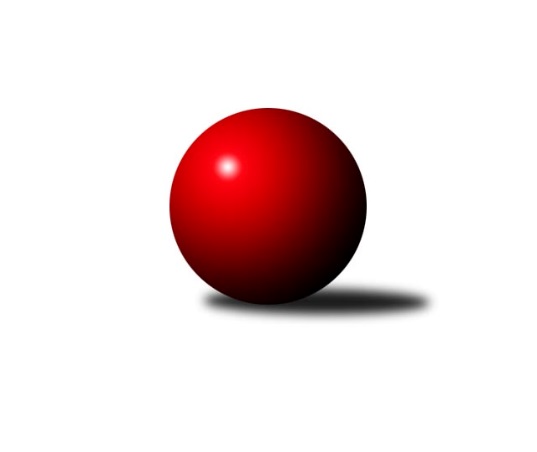 Č.22Ročník 2013/2014	22.3.2014Nejlepšího výkonu v tomto kole: 2674 dosáhlo družstvo: TJ Kovohutě Břidličná ˝A˝Krajský přebor OL 2013/2014Výsledky 22. kolaSouhrnný přehled výsledků:SKK Jeseník ˝B˝	- KK Šumperk ˝B˝	8:8	2467:2488		21.3.TJ  Krnov ˝B˝	- TJ Kovohutě Břidličná ˝B˝	14:2	2417:2229		22.3.TJ Tatran Litovel	- KK PEPINO Bruntál 	14:2	2501:2396		22.3.TJ Sokol Mohelnice	- TJ Kovohutě Břidličná ˝A˝	2:14	2623:2674		22.3.KK Jiskra Rýmařov ˝B˝	- KKŽ Šternberk ˝A˝	4:12	2336:2468		22.3.TJ Horní Benešov ˝C˝	- KK Zábřeh  ˝C˝	10:6	2554:2456		22.3.Tabulka družstev:	1.	TJ Horní Benešov ˝C˝	21	14	0	7	207 : 129 	 	 2445	28	2.	TJ Kovohutě Břidličná ˝A˝	20	13	1	6	185 : 135 	 	 2495	27	3.	TJ Sokol Mohelnice	20	11	3	6	172 : 148 	 	 2451	25	4.	Spartak Přerov ˝C˝	20	12	0	8	171 : 149 	 	 2466	24	5.	TJ Tatran Litovel	21	12	0	9	169 : 167 	 	 2406	24	6.	KK Jiskra Rýmařov ˝B˝	20	10	3	7	175 : 145 	 	 2464	23	7.	TJ  Krnov ˝B˝	20	10	2	8	172 : 148 	 	 2407	22	8.	TJ Kovohutě Břidličná ˝B˝	21	10	2	9	166 : 170 	 	 2456	22	9.	SKK Jeseník ˝B˝	21	10	2	9	166 : 170 	 	 2375	22	10.	KK Šumperk ˝B˝	20	10	1	9	180 : 140 	 	 2444	21	11.	KK PEPINO Bruntál	20	6	1	13	127 : 193 	 	 2412	13	12.	KK Zábřeh  ˝C˝	20	3	1	16	109 : 211 	 	 2379	7	13.	KKŽ Šternberk ˝A˝	20	3	0	17	113 : 207 	 	 2405	6Podrobné výsledky kola:	 SKK Jeseník ˝B˝	2467	8:8	2488	KK Šumperk ˝B˝	Jaromíra Smejkalová	 	 198 	 214 		412 	 2:0 	 400 	 	195 	 205		Miroslav Mrkos	Rostislav Cundrla	 	 211 	 237 		448 	 2:0 	 421 	 	208 	 213		Josef Suchan	Eva Křapková	 	 188 	 191 		379 	 0:2 	 435 	 	218 	 217		Marek Zapletal	Miroslav Setinský	 	 217 	 198 		415 	 2:0 	 392 	 	211 	 181		Adam Běláška	Jana Fousková	 	 207 	 208 		415 	 2:0 	 405 	 	179 	 226		Petr Matějka	Martin Zavacký	 	 183 	 215 		398 	 0:2 	 435 	 	217 	 218		Gustav Vojtekrozhodčí: Nejlepší výkon utkání: 448 - Rostislav Cundrla	 TJ  Krnov ˝B˝	2417	14:2	2229	TJ Kovohutě Břidličná ˝B˝	Lukáš Vaněk	 	 196 	 246 		442 	 2:0 	 354 	 	188 	 166		Zdeněk Chmela st.	František Vícha	 	 187 	 198 		385 	 2:0 	 336 	 	171 	 165		Vladimír Štrbík *1	Miluše Rychová	 	 219 	 223 		442 	 2:0 	 383 	 	183 	 200		Zdeněk Fiury st.	Vítězslav Kadlec	 	 189 	 193 		382 	 2:0 	 368 	 	182 	 186		Miloslav Krchov	Jiří Jedlička	 	 198 	 180 		378 	 0:2 	 408 	 	207 	 201		Zdeněk Chmela ml.	Jaromír Čech	 	 199 	 189 		388 	 2:0 	 380 	 	190 	 190		Josef Veselýrozhodčí: střídání: *1 od 51. hodu Petr OtáhalNejlepšího výkonu v tomto utkání: 442 kuželek dosáhli: Lukáš Vaněk, Miluše Rychová	 TJ Tatran Litovel	2501	14:2	2396	KK PEPINO Bruntál 	Jiří Kráčmar	 	 208 	 217 		425 	 2:0 	 412 	 	223 	 189		Tomáš Janalík	Miroslav Sigmund	 	 224 	 209 		433 	 2:0 	 388 	 	194 	 194		Jan Mlčák	Ludvík Vymazal	 	 219 	 188 		407 	 2:0 	 387 	 	195 	 192		Lukáš Janalík	Jaromír Janošec	 	 219 	 207 		426 	 0:2 	 434 	 	228 	 206		František Ocelák	Jaroslav Ďulík	 	 201 	 191 		392 	 2:0 	 384 	 	178 	 206		Pavel Dvořák	Stanislav Brosinger	 	 210 	 208 		418 	 2:0 	 391 	 	206 	 185		Zdeněk Hudecrozhodčí: Nejlepší výkon utkání: 434 - František Ocelák	 TJ Sokol Mohelnice	2623	2:14	2674	TJ Kovohutě Břidličná ˝A˝	Ludovít Kumi	 	 222 	 239 		461 	 2:0 	 451 	 	236 	 215		Čestmír Řepka	Dagmar Jílková	 	 226 	 212 		438 	 0:2 	 455 	 	226 	 229		Ivo Mrhal st.	Rostislav Krejčí	 	 226 	 233 		459 	 0:2 	 460 	 	241 	 219		Jan Doseděl	Zdeněk Šebesta	 	 204 	 220 		424 	 0:2 	 438 	 	229 	 209		Tomáš Fiury	Jaroslav Jílek	 	 218 	 199 		417 	 0:2 	 428 	 	210 	 218		Ivo Mrhal ml.	Tomáš Potácel	 	 201 	 223 		424 	 0:2 	 442 	 	224 	 218		Jiří Procházkarozhodčí: Nejlepší výkon utkání: 461 - Ludovít Kumi	 KK Jiskra Rýmařov ˝B˝	2336	4:12	2468	KKŽ Šternberk ˝A˝	Martin Mikeska	 	 206 	 207 		413 	 2:0 	 405 	 	194 	 211		Petr Pick	Josef Mikeska	 	 207 	 220 		427 	 2:0 	 384 	 	200 	 184		Pavel Smejkal	Michal Ihnát *1	 	 179 	 204 		383 	 0:2 	 429 	 	208 	 221		Zdeněk Vojáček	Marek Hampl	 	 191 	 163 		354 	 0:2 	 393 	 	196 	 197		Václav Gřešek	Petr Chlachula	 	 202 	 173 		375 	 0:2 	 431 	 	233 	 198		Pavel Ďuriš st.	Jiří Polášek	 	 201 	 183 		384 	 0:2 	 426 	 	212 	 214		Emil Pickrozhodčí: střídání: *1 od 51. hodu Rudolf StarchoňNejlepší výkon utkání: 431 - Pavel Ďuriš st.	 TJ Horní Benešov ˝C˝	2554	10:6	2456	KK Zábřeh  ˝C˝	Jaromír Hendrych st.	 	 233 	 236 		469 	 2:0 	 404 	 	216 	 188		Jiří Karafiát	Michal Rašťák	 	 196 	 206 		402 	 0:2 	 408 	 	199 	 209		Miroslav Bodanský	Pavla Hendrychová	 	 200 	 197 		397 	 0:2 	 404 	 	206 	 198		Miroslav Štěpán	David Láčík	 	 237 	 222 		459 	 2:0 	 438 	 	217 	 221		František Langer	Luděk Zeman	 	 194 	 200 		394 	 0:2 	 402 	 	202 	 200		Václav Čamek	Michal Vavrák	 	 228 	 205 		433 	 2:0 	 400 	 	201 	 199		Jiří Srovnalrozhodčí: Nejlepší výkon utkání: 469 - Jaromír Hendrych st.Pořadí jednotlivců:	jméno hráče	družstvo	celkem	plné	dorážka	chyby	poměr kuž.	Maximum	1.	Zdeněk Fiury  ml.	TJ Kovohutě Břidličná ˝B˝	436.59	293.3	143.3	3.7	9/12	(459)	2.	Jiří Kropáč 	-- volný los --	435.45	293.9	141.5	4.4	11/12	(503)	3.	Martin Mikeska 	KK Jiskra Rýmařov ˝B˝	435.07	298.2	136.9	5.4	9/10	(472)	4.	Lukáš Janalík 	KK PEPINO Bruntál 	430.54	295.2	135.4	6.0	11/12	(457)	5.	Michal Symerský 	Spartak Přerov ˝C˝	429.96	293.8	136.1	6.1	8/12	(452)	6.	Dušan Říha 	-- volný los --	429.63	295.5	134.2	4.5	12/12	(468)	7.	Josef Mikeska 	KK Jiskra Rýmařov ˝B˝	424.89	287.7	137.2	5.9	10/10	(447)	8.	Tomáš Potácel 	TJ Sokol Mohelnice	423.58	284.0	139.6	5.8	9/10	(473)	9.	Jan Doseděl 	TJ Kovohutě Břidličná ˝A˝	421.09	294.1	127.0	5.8	11/12	(460)	10.	Stanislav Brosinger 	TJ Tatran Litovel	421.00	287.2	133.8	5.9	8/11	(477)	11.	Radek Malíšek 	-- volný los --	420.29	287.8	132.5	3.9	12/12	(481)	12.	Miluše Rychová 	TJ  Krnov ˝B˝	419.83	292.8	127.1	6.8	9/11	(447)	13.	Gustav Vojtek 	KK Šumperk ˝B˝	419.68	288.8	130.9	5.9	10/12	(469)	14.	Petr Chlachula 	KK Jiskra Rýmařov ˝B˝	418.88	287.4	131.5	6.4	10/10	(464)	15.	Tomáš Fiury 	TJ Kovohutě Břidličná ˝A˝	418.66	290.4	128.3	5.7	8/12	(438)	16.	Zdeněk Chmela  ml.	TJ Kovohutě Břidličná ˝B˝	417.93	286.6	131.3	4.4	12/12	(447)	17.	Ivo Mrhal  st.	TJ Kovohutě Břidličná ˝A˝	417.23	284.3	132.9	5.2	12/12	(455)	18.	Václav Pumprla 	Spartak Přerov ˝C˝	417.21	287.6	129.7	4.0	8/12	(480)	19.	Ludvík Vymazal 	TJ Tatran Litovel	416.89	290.3	126.6	6.3	11/11	(456)	20.	Jiří Kohoutek 	Spartak Přerov ˝C˝	416.49	291.7	124.8	6.6	10/12	(479)	21.	Rostislav Petřík 	Spartak Přerov ˝C˝	414.25	284.8	129.5	4.8	10/12	(476)	22.	Jaromír Hendrych st. 	TJ Horní Benešov ˝C˝	413.90	285.8	128.1	6.4	12/12	(469)	23.	Jiří Procházka 	TJ Kovohutě Břidličná ˝A˝	413.82	284.5	129.3	6.4	12/12	(442)	24.	Petr Pick 	KKŽ Šternberk ˝A˝	413.13	288.6	124.6	6.7	10/11	(433)	25.	Karel Kučera 	SKK Jeseník ˝B˝	413.08	289.0	124.1	6.6	9/11	(453)	26.	Petr Matějka 	KK Šumperk ˝B˝	413.03	286.9	126.1	5.5	12/12	(460)	27.	Tomáš Janalík 	KK PEPINO Bruntál 	413.01	287.7	125.3	6.0	11/12	(434)	28.	Leoš Řepka 	TJ Kovohutě Břidličná ˝A˝	411.00	280.2	130.8	5.0	9/12	(443)	29.	Jan Lenhart 	Spartak Přerov ˝C˝	410.44	285.4	125.0	7.3	11/12	(436)	30.	Jaroslav Jílek 	TJ Sokol Mohelnice	410.26	283.5	126.7	7.8	10/10	(466)	31.	Jaromíra Smejkalová 	SKK Jeseník ˝B˝	410.19	281.2	129.0	5.1	9/11	(458)	32.	Petr Otáhal 	TJ Kovohutě Břidličná ˝B˝	409.66	286.2	123.5	6.8	8/12	(459)	33.	Michal Strachota 	KK Šumperk ˝B˝	409.49	287.4	122.1	8.0	9/12	(463)	34.	Rostislav Krejčí 	TJ Sokol Mohelnice	409.09	281.9	127.2	5.9	10/10	(471)	35.	Luděk Zeman 	TJ Horní Benešov ˝C˝	408.64	287.0	121.7	6.8	10/12	(509)	36.	Miloslav Krchov 	TJ Kovohutě Břidličná ˝B˝	408.19	281.9	126.3	5.6	10/12	(436)	37.	Jaroslav Pěcha 	Spartak Přerov ˝C˝	408.03	288.2	119.9	8.3	10/12	(436)	38.	Jiří Jedlička 	TJ  Krnov ˝B˝	407.67	285.0	122.7	9.5	11/11	(450)	39.	Dagmar Jílková 	TJ Sokol Mohelnice	406.49	282.5	124.0	7.4	9/10	(468)	40.	Zdeněk Sobota 	TJ Sokol Mohelnice	405.98	284.2	121.8	6.6	7/10	(440)	41.	Václav Čamek 	KK Zábřeh  ˝C˝	405.93	281.7	124.2	8.0	12/12	(454)	42.	Jiří Karafiát 	KK Zábřeh  ˝C˝	405.77	282.5	123.3	8.0	8/12	(466)	43.	Jiří Polášek 	KK Jiskra Rýmařov ˝B˝	405.52	281.3	124.2	7.9	8/10	(454)	44.	Vladimír Vavrečka 	TJ  Krnov ˝B˝	405.04	284.6	120.4	5.8	10/11	(444)	45.	Jiří Večeřa 	TJ Kovohutě Břidličná ˝A˝	404.66	280.3	124.4	6.1	10/12	(450)	46.	David Láčík 	TJ Horní Benešov ˝C˝	404.56	283.2	121.4	8.8	12/12	(482)	47.	Martin Zavacký 	SKK Jeseník ˝B˝	403.11	282.6	120.5	8.5	10/11	(467)	48.	Václav Gřešek 	KKŽ Šternberk ˝A˝	402.83	274.9	128.0	7.3	8/11	(452)	49.	Milan Vymazal 	KK Šumperk ˝B˝	402.80	281.0	121.8	6.6	11/12	(458)	50.	Zdeněk Šebesta 	TJ Sokol Mohelnice	402.21	284.5	117.7	8.5	10/10	(472)	51.	Miroslav Mrkos 	KK Šumperk ˝B˝	401.72	280.0	121.8	8.2	9/12	(469)	52.	Josef Veselý 	TJ Kovohutě Břidličná ˝B˝	401.07	282.9	118.2	7.5	9/12	(454)	53.	Marek Hampl 	KK Jiskra Rýmařov ˝B˝	400.78	280.7	120.1	8.0	10/10	(453)	54.	Michal Vavrák 	TJ Horní Benešov ˝C˝	400.72	278.8	121.9	8.0	12/12	(460)	55.	František Vícha 	TJ  Krnov ˝B˝	399.99	281.4	118.6	7.0	11/11	(475)	56.	Zdeněk Chmela  st.	TJ Kovohutě Břidličná ˝B˝	399.55	278.6	121.0	8.4	11/12	(443)	57.	Jaroslav Vidim 	TJ Tatran Litovel	399.45	281.5	118.0	7.8	11/11	(442)	58.	Vítězslav Kadlec 	TJ  Krnov ˝B˝	398.62	280.2	118.4	9.3	10/11	(489)	59.	Michal Rašťák 	TJ Horní Benešov ˝C˝	398.38	284.5	113.8	8.8	12/12	(463)	60.	Pavel Ďuriš st. 	KKŽ Šternberk ˝A˝	398.04	278.0	120.1	7.9	8/11	(431)	61.	Miroslav Bodanský 	KK Zábřeh  ˝C˝	397.88	280.1	117.8	8.0	12/12	(448)	62.	Zdeněk Vojáček 	KKŽ Šternberk ˝A˝	396.35	276.6	119.7	8.5	11/11	(429)	63.	František Ocelák 	KK PEPINO Bruntál 	396.31	281.7	114.6	9.2	12/12	(453)	64.	Pavel Smejkal 	KKŽ Šternberk ˝A˝	395.83	277.8	118.0	9.2	11/11	(460)	65.	Jan Tögel 	-- volný los --	395.30	276.7	118.6	7.9	10/12	(448)	66.	František Langer 	KK Zábřeh  ˝C˝	394.75	275.4	119.3	7.8	12/12	(444)	67.	Miroslav Sigmund 	TJ Tatran Litovel	394.73	285.7	109.1	9.4	9/11	(470)	68.	Josef Suchan 	KK Šumperk ˝B˝	394.53	274.8	119.7	8.4	8/12	(452)	69.	Rudolf Starchoň 	KK Jiskra Rýmařov ˝B˝	394.30	283.2	111.1	8.5	8/10	(431)	70.	Richard Janalík 	KK PEPINO Bruntál 	393.86	277.9	116.0	7.9	9/12	(421)	71.	Pavel Dvořák 	KK PEPINO Bruntál 	393.83	278.2	115.6	9.0	12/12	(456)	72.	Jana Fousková 	SKK Jeseník ˝B˝	389.73	276.0	113.7	8.9	10/11	(470)	73.	František Všetička 	-- volný los --	387.87	273.9	114.0	8.0	9/12	(424)	74.	Eva Křapková 	SKK Jeseník ˝B˝	379.27	265.5	113.8	10.3	11/11	(426)		Petr Kozák 	TJ Horní Benešov ˝C˝	449.33	293.0	156.3	3.7	3/12	(488)		Jan Petko 	KK Šumperk ˝B˝	444.50	296.5	148.0	3.0	2/12	(460)		Rostislav Cundrla 	SKK Jeseník ˝B˝	440.05	290.2	149.9	4.0	4/11	(475)		Pavel Ďuriš ml. 	KKŽ Šternberk ˝A˝	436.00	311.0	125.0	8.0	1/11	(436)		Jaromír Hendrych ml. 	TJ Horní Benešov ˝C˝	434.98	300.0	134.9	5.7	6/12	(487)		Ivo Mrhal  ml.	TJ Kovohutě Břidličná ˝A˝	432.00	285.0	147.0	2.0	3/12	(437)		Čestmír Řepka 	TJ Kovohutě Břidličná ˝A˝	429.96	289.3	140.6	4.0	7/12	(463)		Marek Zapletal 	KK Šumperk ˝B˝	427.46	290.8	136.6	3.9	5/12	(477)		Stanislav Beňa  st.	Spartak Přerov ˝C˝	426.00	297.8	128.2	6.5	2/12	(445)		Jaroslav Krejčí 	Spartak Přerov ˝C˝	425.97	290.6	135.3	4.2	6/12	(476)		Leopold Jašek 	-- volný los --	425.10	287.7	137.4	3.7	7/12	(479)		Dušan Sedláček 	TJ Sokol Mohelnice	425.00	288.0	137.0	6.5	1/10	(427)		Petr Šrot 	KK Šumperk ˝B˝	425.00	301.0	124.0	9.0	1/12	(425)		Josef Šrámek 	-- volný los --	424.55	291.4	133.1	2.9	6/12	(480)		Lukáš Vaněk 	TJ  Krnov ˝B˝	423.64	294.4	129.2	4.6	2/11	(461)		Jaromír Janošec 	TJ Tatran Litovel	423.18	283.4	139.8	4.9	7/11	(461)		Libor Čermák 	-- volný los --	418.45	286.3	132.2	5.8	4/12	(446)		Zdeněk Fiury  st.	TJ Kovohutě Břidličná ˝B˝	416.49	285.2	131.3	5.8	7/12	(449)		Ludovít Kumi 	TJ Sokol Mohelnice	416.33	287.3	129.0	5.5	4/10	(485)		Zbyněk Sobota 	-- volný los --	414.00	289.0	125.0	8.5	3/12	(438)		Emil Pick 	KKŽ Šternberk ˝A˝	413.08	288.5	124.6	5.8	6/11	(437)		Jan Körner 	KK Zábřeh  ˝C˝	412.41	280.8	131.6	6.4	7/12	(439)		Kamil Vinklárek 	KKŽ Šternberk ˝A˝	412.00	286.5	125.5	8.5	2/11	(416)		Jiří Kráčmar 	TJ Tatran Litovel	411.91	281.5	130.5	4.9	7/11	(466)		Adam Běláška 	KK Šumperk ˝B˝	411.83	288.3	123.5	6.5	6/12	(437)		Petr Dankovič ml. 	TJ Horní Benešov ˝C˝	411.00	285.5	125.5	6.0	2/12	(440)		Miloslav Petrů 	TJ Horní Benešov ˝C˝	408.60	286.6	122.0	8.3	5/12	(439)		Libor Daňa 	Spartak Přerov ˝C˝	406.70	283.4	123.3	6.4	5/12	(457)		Jindřich Gavenda 	KKŽ Šternberk ˝A˝	405.34	282.0	123.3	6.5	7/11	(427)		Martin Vitásek 	KK Zábřeh  ˝C˝	405.00	284.8	120.2	7.4	3/12	(421)		Vladimír Štrbík 	TJ Kovohutě Břidličná ˝B˝	404.55	279.9	124.7	8.7	4/12	(441)		František Habrman 	TJ Kovohutě Břidličná ˝B˝	399.00	274.0	125.0	6.0	1/12	(399)		Michal Ihnát 	KK Jiskra Rýmařov ˝B˝	397.73	279.2	118.5	9.1	5/10	(428)		Pavla Hendrychová 	TJ Horní Benešov ˝C˝	397.00	302.0	95.0	17.0	1/12	(397)		Anna Drlíková 	TJ Sokol Mohelnice	396.25	288.8	107.5	10.5	2/10	(419)		Miroslav Setinský 	SKK Jeseník ˝B˝	395.24	287.0	108.2	8.6	5/11	(436)		Josef Novotný 	KK PEPINO Bruntál 	394.11	274.2	119.9	7.1	3/12	(430)		Miroslav Štěpán 	KK Zábřeh  ˝C˝	392.73	274.1	118.6	9.1	6/12	(429)		Iveta Krejčová 	TJ Sokol Mohelnice	391.44	277.4	114.0	10.3	3/10	(439)		Petra Rozsypalová 	SKK Jeseník ˝B˝	391.40	276.4	115.0	10.2	5/11	(451)		Anna Dosedělová 	TJ Kovohutě Břidličná ˝A˝	390.50	273.5	117.0	8.5	2/12	(400)		Jaromír Čech 	TJ  Krnov ˝B˝	389.49	278.7	110.8	9.6	7/11	(427)		Tomáš Havlíček 	Spartak Přerov ˝C˝	389.34	274.8	114.5	8.7	5/12	(425)		Jiří Srovnal 	KK Zábřeh  ˝C˝	389.33	280.9	108.4	10.7	6/12	(422)		Jan Kolář 	KK Zábřeh  ˝C˝	389.13	274.1	115.0	8.7	5/12	(434)		Martin Kaduk 	KK PEPINO Bruntál 	388.83	283.0	105.8	12.3	3/12	(405)		Jan Mlčák 	KK PEPINO Bruntál 	388.67	277.3	111.3	11.7	3/12	(396)		Vladimír Moravec 	SKK Jeseník ˝B˝	387.00	266.0	121.0	11.0	1/11	(387)		Přemysl Janalík 	KK PEPINO Bruntál 	384.75	269.9	114.9	10.6	4/12	(440)		Jaroslav Zelinka 	TJ Kovohutě Břidličná ˝A˝	384.00	264.5	119.5	8.3	2/12	(390)		Jaromír Vémola 	KKŽ Šternberk ˝A˝	383.00	277.0	106.0	13.0	1/11	(383)		Zdeněk Hudec 	KK PEPINO Bruntál 	380.95	271.1	109.9	11.2	7/12	(409)		Marek Kejík 	KK Zábřeh  ˝C˝	380.67	280.5	100.2	12.7	3/12	(416)		Jiří Vrobel 	TJ Tatran Litovel	380.00	271.0	109.0	10.3	3/11	(407)		Jaroslav Ďulík 	TJ Tatran Litovel	378.10	269.5	108.6	9.2	6/11	(414)		Otto Nagy 	-- volný los --	377.00	276.0	101.0	14.0	1/12	(377)		Pavel Pěruška 	TJ Tatran Litovel	377.00	281.0	96.0	16.0	1/11	(377)		Václav Šubert 	KKŽ Šternberk ˝A˝	375.87	268.5	107.4	11.0	5/11	(390)		Miroslav Adámek 	KK Šumperk ˝B˝	369.50	267.0	102.5	16.5	2/12	(392)		Ota Pidima 	TJ Kovohutě Břidličná ˝A˝	364.00	250.0	114.0	5.0	1/12	(364)		Jana Ovčačíková 	KK Jiskra Rýmařov ˝B˝	364.00	283.0	81.0	15.0	1/10	(364)		Jitka Kovalová 	TJ  Krnov ˝B˝	363.00	252.3	110.7	12.7	3/11	(373)		Pavel Jalůvka 	TJ  Krnov ˝B˝	360.00	266.3	93.8	13.8	2/11	(395)		Alena Vrbová 	SKK Jeseník ˝B˝	355.47	254.1	101.4	12.5	5/11	(404)		Ladislav Žanda 	KK Zábřeh  ˝C˝	341.00	247.0	94.0	12.0	1/12	(341)		Martin Hampl 	TJ Tatran Litovel	339.67	240.7	99.0	15.7	3/11	(376)		Luboš Blinka 	TJ Tatran Litovel	337.00	261.0	76.0	21.0	1/11	(337)Sportovně technické informace:Starty náhradníků:registrační číslo	jméno a příjmení 	datum startu 	družstvo	číslo startu
Hráči dopsaní na soupisku:registrační číslo	jméno a příjmení 	datum startu 	družstvo	Program dalšího kola:23. kolo			TJ Kovohutě Břidličná ˝B˝ - -- volný los --	28.3.2014	pá	16:30	KK PEPINO Bruntál  - KK Jiskra Rýmařov ˝B˝	29.3.2014	so	9:00	Spartak Přerov ˝C˝ - TJ Horní Benešov ˝C˝	29.3.2014	so	9:00	KK Zábřeh  ˝C˝ - SKK Jeseník ˝B˝	29.3.2014	so	9:00	TJ Kovohutě Břidličná ˝A˝ - TJ Tatran Litovel	29.3.2014	so	12:30	KK Šumperk ˝B˝ - TJ Sokol Mohelnice	29.3.2014	so	13:00	KKŽ Šternberk ˝A˝ - TJ  Krnov ˝B˝	Nejlepší šestka kola - absolutněNejlepší šestka kola - absolutněNejlepší šestka kola - absolutněNejlepší šestka kola - absolutněNejlepší šestka kola - dle průměru kuželenNejlepší šestka kola - dle průměru kuželenNejlepší šestka kola - dle průměru kuželenNejlepší šestka kola - dle průměru kuželenNejlepší šestka kola - dle průměru kuželenPočetJménoNázev týmuVýkonPočetJménoNázev týmuPrůměr (%)Výkon3xRadek Malíšek---4813xRadek Malíšek---114.774812xVáclav PumprlaSp.Přerov C4801xVáclav PumprlaSp.Přerov C114.534803xJaromír Hendrych st.Hor.Beneš.C4695xLukáš VaněkKrnov B113.254423xLudovít KumiMohelnice4613xMiluše RychováKrnov B113.254421xJan DosedělBřidličná A4602xJaromír Hendrych st.Hor.Beneš.C110.714695xDavid LáčíkHor.Beneš.C4594xDavid LáčíkHor.Beneš.C108.35459